Муниципальное автономное дошкольное образовательное учреждение № 21 «Теремок» города Дубны Московской областиКонспект занятия для детей старшего дошкольного возраста на тему: «В осеннем лесу».Подготовила и провела:                                                                                             педагог – психолог Самсонова Н.В.2020 г.Цель:развитие познавательных процессов детей старшего дошкольного возраста. Задачи:развитие зрительного и слухового восприятия;развитие целенаправленного внимания и наблюдательности;совершенствование элементарных математических представлений;развитие мышления и речи (расширение и активизация словарного запаса, совершенствование грамматического строя и навыков связной речи);развитие общей и мелкой моторики;совершенствование коммуникативных навыков, воспитание доброжелательного отношения к окружающим.Оборудование и материалы:мягкая игрушка заяц;обручи;карточки к упражнениям «Соедини по точкам», «Найди отличия» (по количеству детей);карандаши (по количеству детей).Ход занятия:- Здравствуйте, дети! Я рада вас видеть! Посмотрите, кто вас сегодня встречает. Давайте поздороваемся с Зайчонком. (Ответы детей: здравствуй, Зайчонок; здравствуй, Зайчонок, у тебя гладкая шубка, красивые ушки и хвостик.)- Ребята, подскажите Зайчонку, какое сейчас время года? (Ответы детей: сейчас время года осень.)- Какие осенние приметы вы знаете? (Ответы детей: осенью опадают листья; осенью часто идет дождь; осенью птицы улетают на юг; осенью вырастают овощи, созревают фрукты и ягоды; осенью день короче, чем ночь; осенью дети идут в школу.)- Правильно! Наш Зайчонок очень любознательный, он хочет, чтобы вы помогли ему закончить предложение. 1. Упражнение «Закончи предложение».- Сейчас Зайчонок будет говорить предложения, вам нужно подобрать подходящие слова и закончить его. Все понятно? Начнем:- Летом жарко, а осенью … (холодно).- Днем светло, а ночью … (темно).- Дождик намочит, а солнышко … (высушит).- Летом на улице ясно, а осенью … (пасмурно).- Сосна высокая, а трава … (низкая).- Клюква кислая, а малина … (сладкая).- Тропинка узкая, а дорога … (широкая).- Летом дни длинные, а осенью … (короткие).- Ягоды барбариса мелкие, а ягоды винограда … (крупные).- Днем светит солнце, а ночью … (луна).- Осенью в теплые страны улетают перелетные птицы, а в наших краях остаются … (зимующие птицы).- Совершенно верно! Зайчонок понравилось, как вы справились с его заданием. Покажите Зайчонку свои ладошки. Повторяйте вместе с ним. 2. Пальчиковая игра «Зайка».Зайка – ушки на макушке, (Руки у висков, указательные и средние пальцы выпрямлены - «ушки».)Скачет, скачет по опушке.      (Руки щепотью вниз у груди - «скачет».)Шёл за ним колючий ёжик,    (Переплели пальцы и пошевелили.)Шёл по травке без дорожек,А за ёжиком – краса –             (Плавные движения руками перед собой.)Рыжехвостая лиса.- Прекрасно! Перед вами лежат карточки к заданию. Рассмотрите их. 3. Упражнение «Соедини по точкам».- Что нарисовано на карточке? (Ответы детей: на карточке нарисованы точки от одного до девяти.)- Зайчонок предлагает вам отгадать, какое дерево он видел в лесу. Вы сможете дать ответ, если правильно, последовательно соедините все точки от первой до последней. (Дети соединяют точки по порядку от 1 до 9.)- Что получилось у вас? (Ответы детей: у нас получилась елка.)- Очень хорошо! Зайчонку понравилось, как быстро и легко вы справились с этим заданием. Теперь он хочет с вами поиграть. 4. Подвижная игра «Бездомный заяц».- Ребята, двое из вас – охотник и бездомный заяц. Остальные играющие – зайцы: они находят себе обручи, и каждый встает в свой «домик». Бездомный заяц убегает, а охотник догоняет его. Спасаясь от охотника, заяц может забежать в любой обруч. Стоявший в нем ребенок должен убегать, потому что теперь он становится бездомным, и охотник будет ловить его. Как только охотнику удается поймать зайца, он выходит из игры. Всем понятно? Итак, начинаем. (Дети играют в соответствии с правилами.)- Я вижу, что вам понравилась эта игра. Наш Зайчонок не только ловкий и быстрый, но и очень сообразительный. У него есть еще одна задачка для вас. 5. Упражнение «Найди отличия».- Перед вами лежит карточка. Кто на ней изображен? (Ответы детей: на ней изображены два зайца.)- Скажите, пожалуйста, эти зайцы разные или одинаковые? (Ответы детей: эти зайцы разные.)- Внимательно рассмотрите этих зайцев, найдите отличия и обведите их простыми карандашами. (Дети находят отличия.)- Молодцы! Все справились с этим заданием. Повторяйте вместе с Зайчонком.6. Зрительная гимнастика «Прогулка в лесу».Мы отправились гулять. 		(Шагают на месте.)Грибы - ягоды искатьКак прекрасен этот лес.Полон разных он чудес.Светит солнце в вышине, 	        (Смотрят вверх.)Вот грибок растет на пне, 	        (Смотрят вниз.)Дрозд на дереве сидит, 		        (Смотрят вверх.)Ежик под кустом шуршит. 	        (Смотрят вниз.)Слева ель растет - старушка,          (Смотрят вправо.)Справа сосенки - подружки. 	        (Смотрят влево.)Где вы, ягоды, ау! 		         (Повторяют движения глаз.)Все равно я вас найду! 		         (Влево - вправо, вверх - вниз.)- Замечательно! Вот и подошло к концу наше занятие. Зайчонку пора возвращаться к себе в лес. Похвалите друг друга, а потом расскажите Зайчонку, чем вам понравилось сегодня заниматься. (Дети припоминают ход занятия, рассказывают о проделанной работе, делятся своими впечатлениями, говорят друг другу комплименты, затем прощаются с педагогом - психологом, с мягкой игрушкой.)7. Прощание.- До свидания. Я буду рада увидеть вас вновь!Приложение 1Карточка к упражению «Соедини по точкам»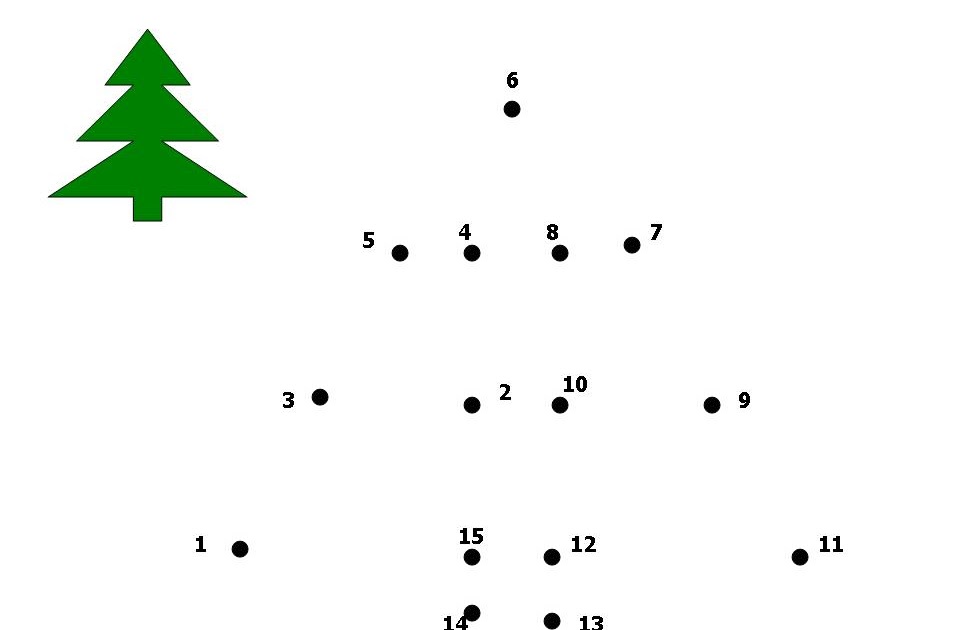 Приложение 2Карточка к упражнению «Найди отличия»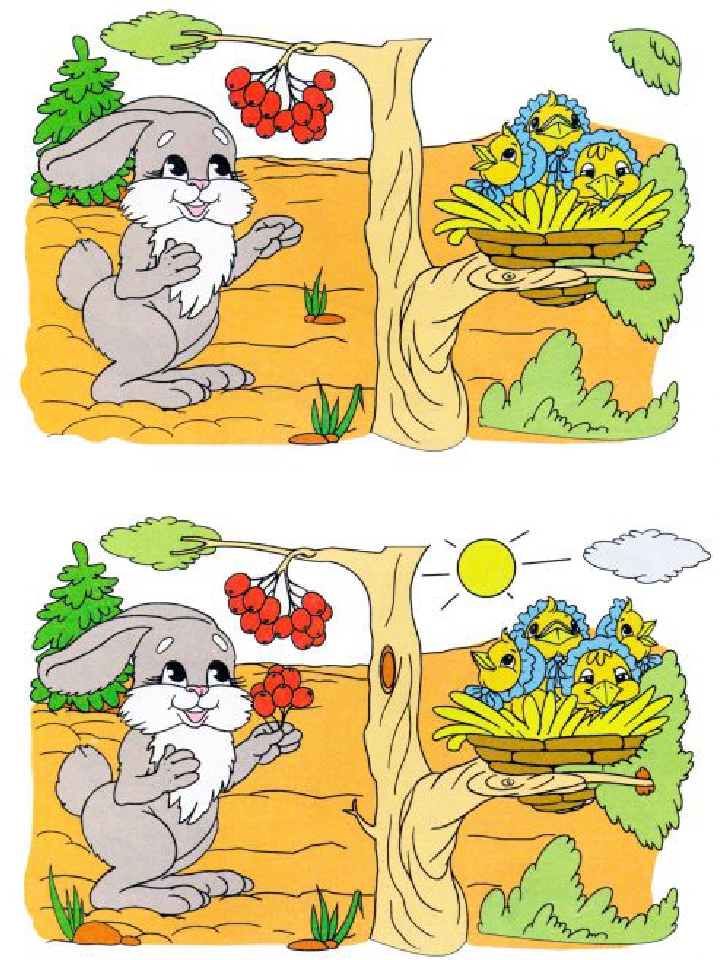 Список литературы1. Гаврина С.Е., Кутявина Н.Л., Топоркова И.Г., Щербинина С.В. Развиваем руки – чтобучиться и писать, и красиво рисовать. – Ярославль: «Академия развития», 1997. – 192 с.2. Лисина Т.В., Морозова Г.В. Подвижные тематические игры для дошкольников. – М.:«Сфера», 2014. – 128 с.3. Тихомирова Л.Ф. Развитие познавательных способностей детей. Популярное пособиедля родителей и педагогов, 19964. Чевычелова Е.А. Зрительная гимнастика для детей 2-7 лет. – Волгоград: «Учитель»,2013. – 123 с.5. Шарохина В.Л. Коррекционно – развивающие занятия в старшей группе: Конспектызанятий. – М.: Прометей; Книголюб, 2003. – 64 с.